PŘEDPONY Jméno ____________________________________   22. 10. 2020Doplň věty slovem s předponou -OD   -NAD   -POD   -PŘED Dej pozor, aby to dávalo smysl nebo aby to byla aspoň legrace. Věta končí čím?Ráno se musím učit, ale večer              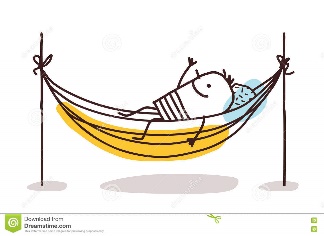 Každý pracovní list musí mít datum a             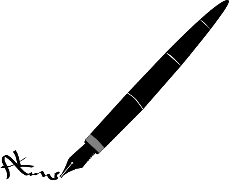 Nedosáhneš? Musíš trošku                  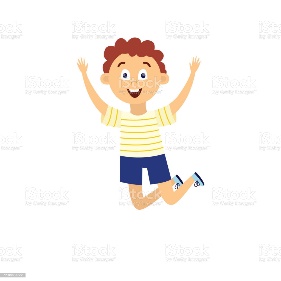 Nacvičujeme divadelní                       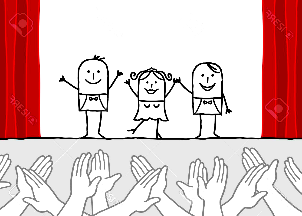 Dál už bez obrázkové nápovědy, dopisuj do textu…Strýc Hubert je poručík. Jeho velitel je                      a jeho podřízený je                     .Na zítřek je dobrá                 počasí.Ptám se a chci slyšet správnou                    .Pomůžu babičce                těžkou tašku.Karolína moc pěkně                básničku.Lupiče soudce                       na pět let vězení.Černý kůň ztratil na cestě                     . Každá kapitola v knize má                         .Dokonči básničku slovem s předponou.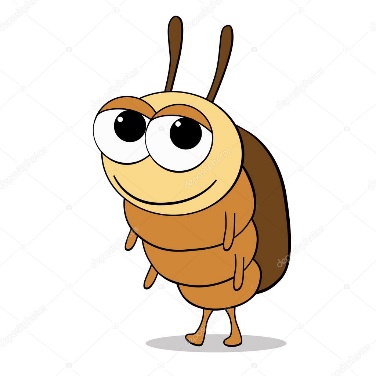 Na paloučku v hloučku sedí sedm broučků. Osmý, ten si nesedá, je to brouček                    .